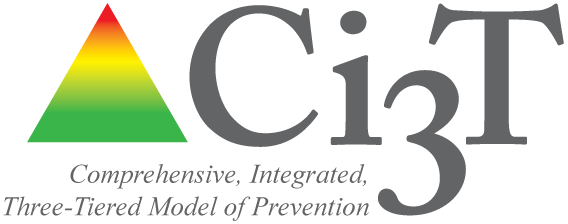 Faculty & StaffRecognitionFaculty & StaffRecognitionFaculty & StaffRecognitionFaculty & StaffRecognitionCONGRATULATIONS!	,you demonstrated the school-wide expectation ofby 	
	.Thank you for your positive efforts!  Sincerely,CONGRATULATIONS!	,you demonstrated the school-wide expectation ofby 	
	.Thank you for your positive efforts!  Sincerely,CONGRATULATIONS!	,you demonstrated the school-wide expectation ofby 	
	.Thank you for your positive efforts!  Sincerely,CONGRATULATIONS!	,you demonstrated the school-wide expectation ofby 	
	.Thank you for your positive efforts!  Sincerely,